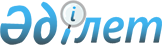 "Ұлттық ақпараттық технологиялар" жабық акционерлiк қоғамын басқарудың кейбiр мәселелерi туралы
					
			Күшін жойған
			
			
		
					Қазақстан Республикасы Үкіметінің қаулысы 2002 жылғы 27 қыркүйек N 1063.
Күші жойылды - ҚР Үкіметінің 2003 жылғы 19 тамыздағы N 824 қаулысымен.      Қазақстан Республикасының Үкiметi қаулы етеді: 

      1. Қазақстан Республикасы Премьер-Министрiнiң Кеңсесi Қазақстан Республикасы Қаржы министрлiгiнiң Мемлекеттiк мүлiк және жекешелендiру комитетiмен бiрлесiп, белгiленген тәртiппен: 

      1) "Ұлттық ақпараттық технологиялар" жабық акционерлiк қоғамының директорлар кеңесiн мынадай құрамда сайлауды қамтамасыз етсiн: 

      Қайрат Молдрахманұлы Смағұлов - Қазақстан Республикасы Премьер-Министрiнiң Кеңсесi Басшысының орынбасары, төраға; 

      Нәйлә Құрманбекқызы Абдулина - Қазақстан Республикасының Ұлттық Банкi төрағасының орынбасары (келiсiм бойынша); 

      Жомарт Рахымбекұлы Мәжренов - Қазақстан Республикасының Ұлттық қауiпсiздiк комитетi қызметiнiң директоры (келiсiм бойынша); 

      Нұрлан Зайроллаұлы Нығматуллин - Қазақстан Республикасының Көлiк және коммуникациялар вице-министрi; 

      Нұрлан Құсайынұлы Рахметов - Қазақстан Республикасының Қаржы вице-министрi; 

      Эдуард Карлович Өтепов - Қазақстан Республикасы Қаржы министрлiгiнiң Мемлекеттiк мүлiк және жекешелендiру комитетi төрағасының бiрiншi орынбасары; 

      Iзетәлi Шаймерденұлы Тiлешов; 

      2) "Ұлттық ақпараттық технологиялар" жабық акционерлiк қоғамының директорлар кеңесiне "Ұлттық ақпараттық технологиялар" жабық акционерлiк қоғамы президентiнiң лауазымына сайлау үшiн Iзетәлi Шаймерденұлы Тiлешовтың кандидатурасын ұсынсын. 

      2. Осы қаулы қол қойылған күнінен бастап күшiне енедi.       Қазақстан Республикасының 

      Премьер-Министрi 
					© 2012. Қазақстан Республикасы Әділет министрлігінің «Қазақстан Республикасының Заңнама және құқықтық ақпарат институты» ШЖҚ РМК
				